ANGLICKÝ JAZYK 5. ROČNÍK – PRACOVNÍ LIST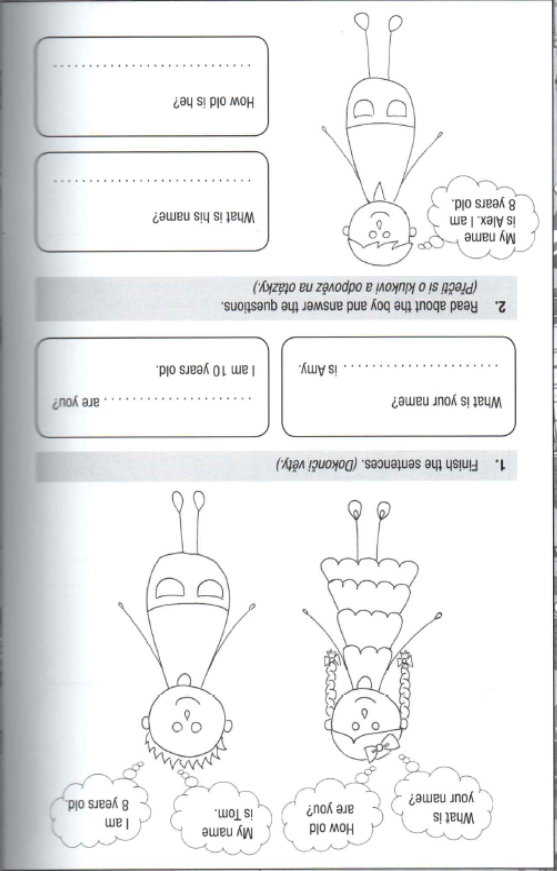 